БІЛОЦЕРКІВСЬКА МІСЬКА РАДАКИЇВСЬКОЇ ОБЛАСТІР І Ш Е Н Н Явід 29 червня  2017 року                                                                      № 949-34-VIIПро затвердження Білоцерківської міської програми удосконалення та розвитку системи централізованого оповіщення і зв’язку міста Білої Церкви Київської областіна друге півріччя 2017 - 2018 рокиРозглянувши подання міського голови, відповідно до статті 26 ч.1 п.22 Закону України «Про місцеве самоврядування в Україні», Кодексу цивільного захисту України, міська рада вирішила:1. Затвердити Білоцерківську міську програму удосконалення та розвитку системи централізованого оповіщення і зв’язку міста Білої Церкви Київської області на друге півріччя 2017 - 2018 роки згідно з додатком.2. Міському фінансовому управлінню міської ради при внесенні змін до бюджету міста на 2017 рік та формуванні бюджету міста на 2018 рік передбачити видатки на виконання програми удосконалення та розвитку системи централізованого оповіщення і зв’язку міста Білої Церкви Київської області на друге півріччя 2017 - 2018 роки.3. Контроль за виконанням покласти на постійну комісію міської ради з питань дотримання прав людини, законності, боротьби зі злочинністю, оборонної роботи, запобігання корупції, сприяння  депутатській діяльності, етики та регламенту та на постійну комісію міської ради з питань планування соціально-економічного розвитку, бюджету та фінансів.Міський голова                                                                               Г.А. Дикий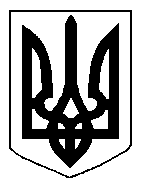 